Změna programu vyhrazena	8. dubenpondělí9. dubenúterý10. dubenstředa11. dubenčtvrtek12. dubenpátek13. dubensobota14. dubenneděle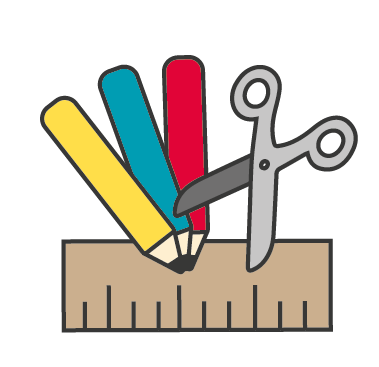 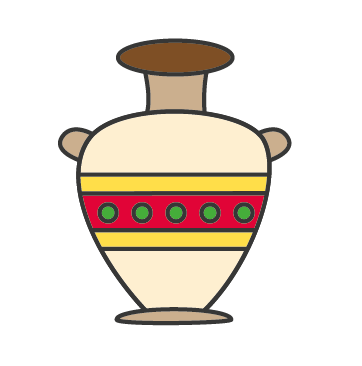 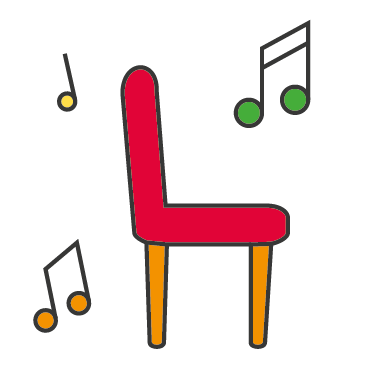 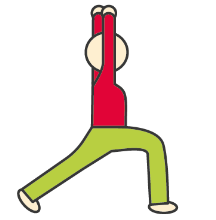 10:00 – 11:00Tvořivá dílna1., 3. patro10:00 – 11:00Tvořivá dílnas MarciKeramika10:00 – 11:00Muzikoterapie1.a 2. patro9:30 – 16:00Cvičenís LuckouIndividuálně9:30 – 16:00Cvičenís LuckouIndividuálně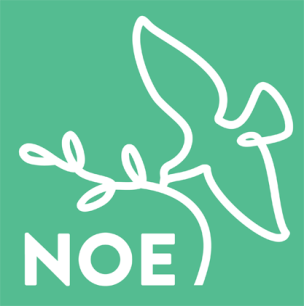 10:00 – 11:00Cvičenís Pepou10:00 – 11:00Cvičenís Pepou10:00 – 11:00Cvičenís Pepou9:45 -10:45CestopisKUBA s Kubou G.Zasedačka10:00 – 11:00Jóga Přízemí10:30TV NOEMŠE SVATÁživě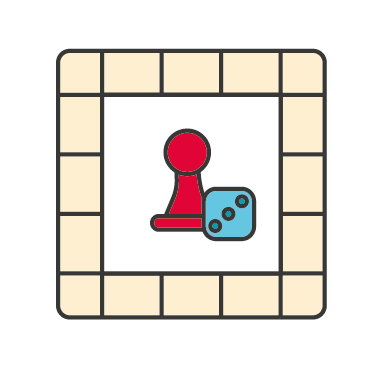 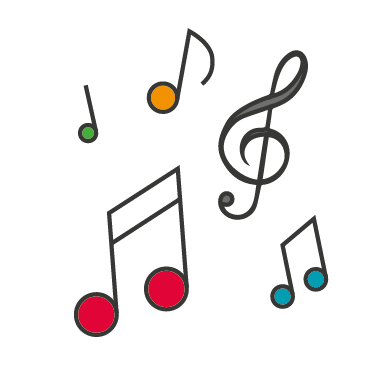 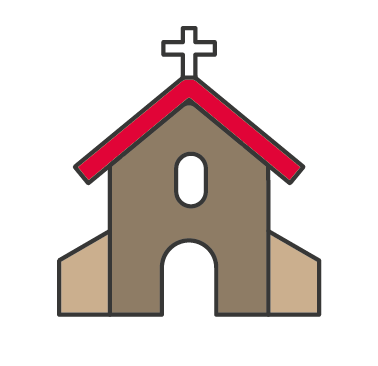 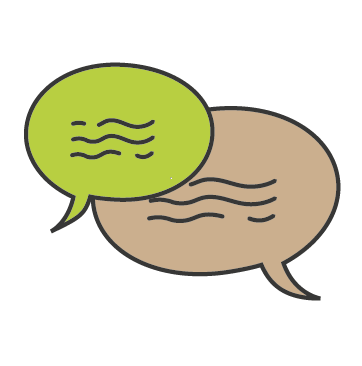 14:30 - 15:30Společenské hry1.patro13:30 – 16:00Cvičenís LuckouIndividuálně15:00 – 16:00KONCERTNKÚPřízemí14:45 – 15:15MŠEKaple14:30 – 15:30Individuálnírozhovory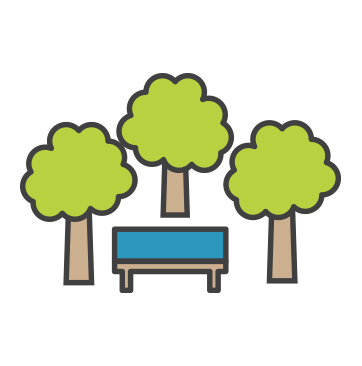 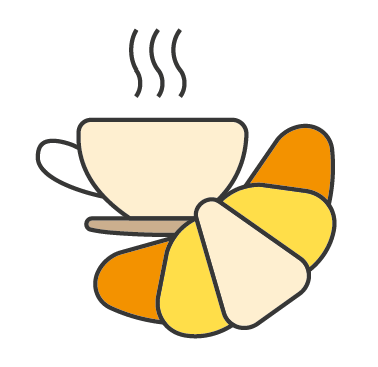 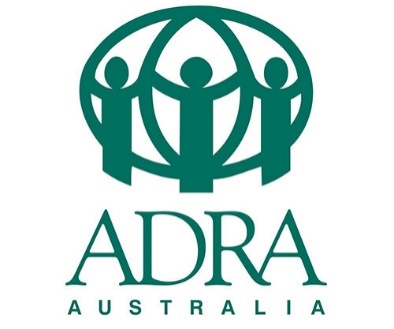 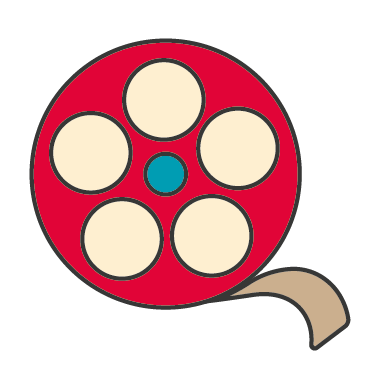 15:00 – 16:00Vycházky15:00 – 16:00Vycházky15:00 – 16:00Vycházky15:00 – 16:00Vycházky14:30 – 16:00DobrovolníciSkupina HAULVycházky14:30 – 17:55Filmový klub1.- 3. patro14:50 – 17:30Filmový klub1.- 3. patro